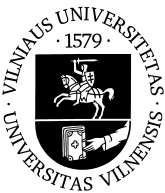 INFORMAL EDUCATION. DESCRIPTION OF LANGUAGE PROGRAMProgram TitleConfucius institute chinese language course  9/10 level (HSK 5/6)Vilnius University Unit (and Branch Unit) Implementing the ProgramLanguage Vilnius university confucius instituteEnglish; ChineseProgram Duration Program Duration Program Duration Credit value Academic Hours Amount Contact HoursSelf-study Hours0404000Course  ObjectivesIntroduce Subject-Chinese vocabulary; master 3000 words and some of grammar patterns of HSK level 6; introduce the Chinese language used in the press and contemporary fiction; master the linguistic peculiarities of different language styles (written, conversational, formal); develop skills of Chinese-English written and oral translation of different styles; be able to speak on cultural and social topics; cultivate Chinese language self-study skills.Learning MaterialsHSK Level 6; Comprehensive Chinese (Advanced Reading Book 1)PrerequisitesHSK level 5 oral skills and grammar patterns, with an acquisition of 2,500 words.PriceCertificate200EUR (for students – 180 EUR)Course Completion CertificateLecturerLect. Wang HanProgram Begin/End DateNumber of Classes 2021 m. Jan.-Mar.; 2021 m. Mar.-May Two times per weekContactsDateMargarita.Zukauskaite-Jucaitiene@ki.vu.lt, +370613118492020-10-20